Уважаемые товарищи!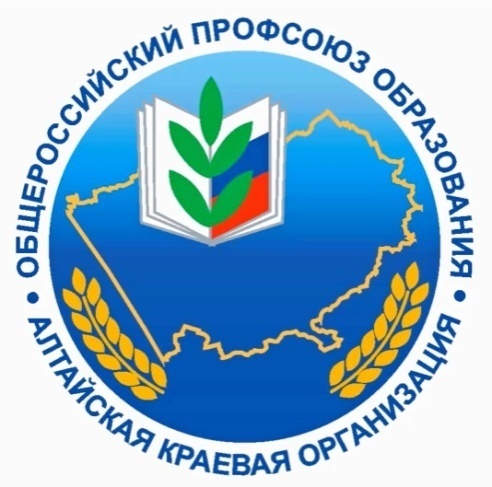 В сложные для страны и общества дни борьбы с коронавирусной инфекцией Алтайская краевая организация Профсоюза с вами!Мы работаем в удаленном режиме, принимая все ходатайства, обращения и заявления по электронной почте и осуществляя ответ на них, в т.ч. перечисление материальной помощи, через современные мобильные средства коммуникации.	Председателям районных, городских и первичных (вузы, ссузы) организаций достаточно отправить скан документа с синей подписью и печатью организации, либо его качественное фото на наш электронный адрес: altaikrai@eseur.ru* * *	Все специалисты краевого комитета доступны по мобильным телефонам:	89059263107 – Абдуллаев Юрий Геннадьевич, председатель Алтайской краевой организации Профсоюза;	89132314892 - Иванищева Светлана Борисовна, заместитель председателя (оргвопросы, награждение, документация);	89831076348 - Лысикова Наталья Михайловна – заместитель председателя по правовой работе (юридическая помощь);	89831076351 - Ивановская Елена Леонидовна – заместитель председателя по информационной и молодёжной работе;	89609377206 - Мерзлякова Валентина Николаевна – заместитель председателя по финансовой работе и заработной плате, главный бухгалтер;	89132151515 - Ковелькова Анастасия Валерьевна – бухгалтер (финансовая отчётность, перечисление средств);	89095033420 - Янков Николай Петрович – главный технический иснпектор (охрана труда и техника безопасности);	89021410219 - Пензина Анна Владимировна – заведующий общим отделом (электронный профбилет, ЕАИС учёта членов Профсоюза, приём документации, номенклатура дел).Следите за новостями на нашем официальном сайте: www.eseur.ru/altkray/а также в социальных сетях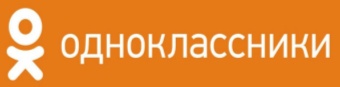  https://ok.ru/profile/579450008485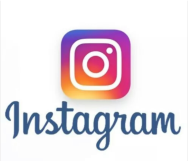 profobr22https://vk.com/msakprof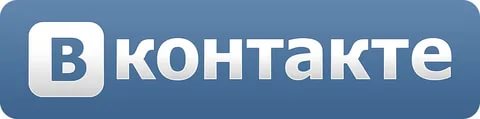 и в мессенджере WhatsApp в группе Профсоюз22	Очень важно в настоящее время обеспечивать наших членов Профсоюза своевременной и проверенной информацией. Поэтому просим вас организовать вашу работу в дистанционном режиме через рассылки сообщений электронной почтой, в группах в WhatsApp и социальных сетях. Остерегайтесь фейков!БЕРЕГИТЕ СЕБЯ И СВОИХ БЛИЗКИХ И БУДЬТЕ ЗДОРОВЫ!#сидимдома #стопкоронавирус # мывместеС уважением и заботой о вас, искренне ваши, Ю.Г. Абдуллаев и специалисты аппарата крайкома Профсоюза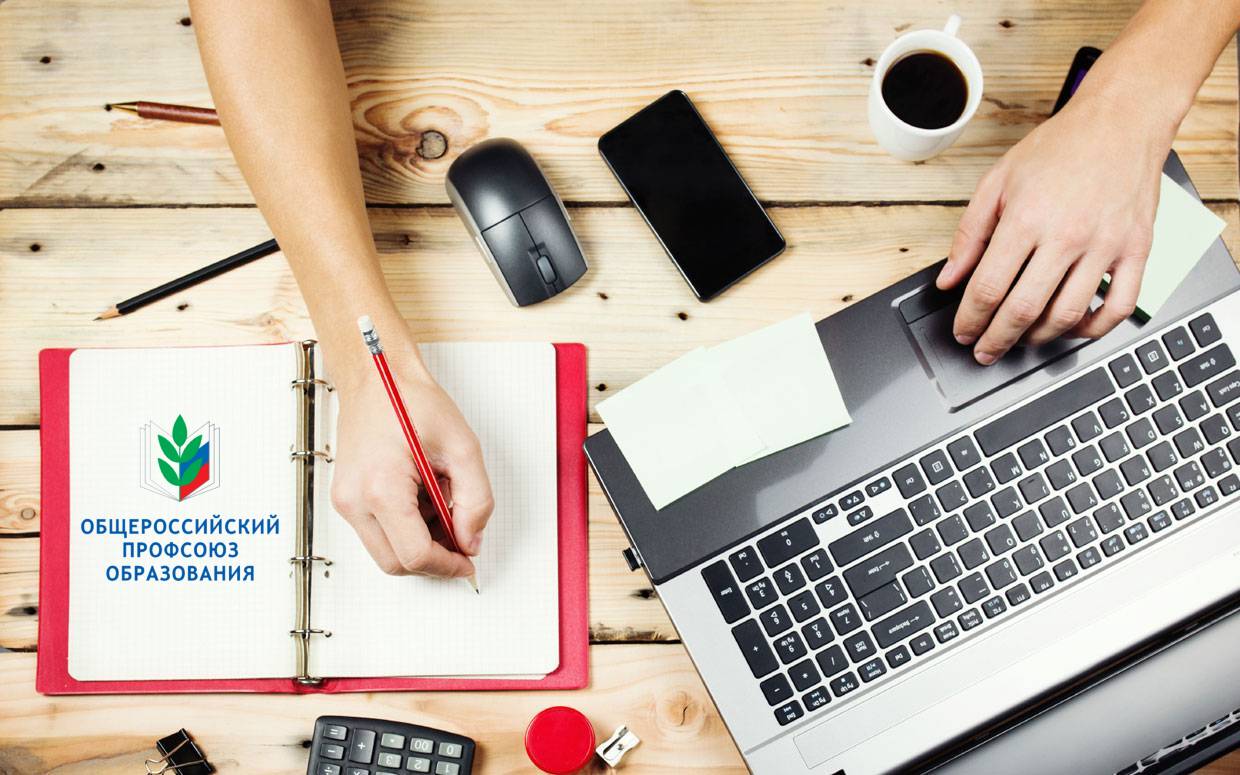 